Zorgzaam werken in SBS Geel KATERSBERG 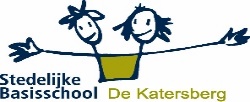 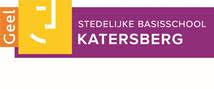 Zorgzaam werken in SBS Geel KATERSBERG Zorgzaam werken in SBS Geel KATERSBERG Zorgzaam werken in SBS Geel KATERSBERG Zorgzaam werken in SBS Geel KATERSBERG Zorgzaam werken in SBS Geel KATERSBERG Zorgzaam werken in SBS Geel KATERSBERG Zorgzaam werken in SBS Geel KATERSBERG Zorgzaam werken in SBS Geel KATERSBERG Zorgzaam werken in SBS Geel KATERSBERG Zorgzaam werken in SBS Geel KATERSBERG Zorgzaam werken in SBS Geel KATERSBERG De leerkracht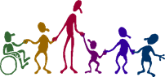 kent uw kind goed.				is de eerste verantwoordelijke.				geeft zoveel mogelijk goed aangepaste zorg om problemen te voorkomen.De leerkrachtkent uw kind goed.				is de eerste verantwoordelijke.				geeft zoveel mogelijk goed aangepaste zorg om problemen te voorkomen.De leerkrachtkent uw kind goed.				is de eerste verantwoordelijke.				geeft zoveel mogelijk goed aangepaste zorg om problemen te voorkomen.De leerkrachtkent uw kind goed.				is de eerste verantwoordelijke.				geeft zoveel mogelijk goed aangepaste zorg om problemen te voorkomen.De leerkrachtkent uw kind goed.				is de eerste verantwoordelijke.				geeft zoveel mogelijk goed aangepaste zorg om problemen te voorkomen.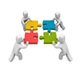 Het zorgteam				ondersteunt de leerkracht, het kind en ouders.bestaat uit zoco, zorgjuf, directie, eventueel CLB. 	Het zorgteam				ondersteunt de leerkracht, het kind en ouders.bestaat uit zoco, zorgjuf, directie, eventueel CLB. 	Het zorgteam				ondersteunt de leerkracht, het kind en ouders.bestaat uit zoco, zorgjuf, directie, eventueel CLB. 	Het zorgteam				ondersteunt de leerkracht, het kind en ouders.bestaat uit zoco, zorgjuf, directie, eventueel CLB. 	Het zorgteam				ondersteunt de leerkracht, het kind en ouders.bestaat uit zoco, zorgjuf, directie, eventueel CLB. 	Als de leerkracht het zorgprobleem niet alleen aankan,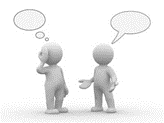               stelt hij/zij een hulpvraag aan het zorgteam.                                            Het zorgteam ondersteunt de leerkracht  klasintern.                                                                       Bij uitzondering klasextern.Als de leerkracht het zorgprobleem niet alleen aankan,              stelt hij/zij een hulpvraag aan het zorgteam.                                            Het zorgteam ondersteunt de leerkracht  klasintern.                                                                       Bij uitzondering klasextern.Als de leerkracht het zorgprobleem niet alleen aankan,              stelt hij/zij een hulpvraag aan het zorgteam.                                            Het zorgteam ondersteunt de leerkracht  klasintern.                                                                       Bij uitzondering klasextern.Als de leerkracht het zorgprobleem niet alleen aankan,              stelt hij/zij een hulpvraag aan het zorgteam.                                            Het zorgteam ondersteunt de leerkracht  klasintern.                                                                       Bij uitzondering klasextern.Als de leerkracht het zorgprobleem niet alleen aankan,              stelt hij/zij een hulpvraag aan het zorgteam.                                            Het zorgteam ondersteunt de leerkracht  klasintern.                                                                       Bij uitzondering klasextern..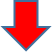 .De rol van het zorgteamHet specifieke probleem bespreken met alle betrokken 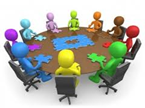 personen op zorgoverleg of klassenraad.Samen zoeken naar oorzaak en/of oplossingen.Indien nodig een begeleidingsplan opmaken.De rol van het zorgteamHet specifieke probleem bespreken met alle betrokken personen op zorgoverleg of klassenraad.Samen zoeken naar oorzaak en/of oplossingen.Indien nodig een begeleidingsplan opmaken.De rol van het zorgteamHet specifieke probleem bespreken met alle betrokken personen op zorgoverleg of klassenraad.Samen zoeken naar oorzaak en/of oplossingen.Indien nodig een begeleidingsplan opmaken.De rol van het zorgteamHet specifieke probleem bespreken met alle betrokken personen op zorgoverleg of klassenraad.Samen zoeken naar oorzaak en/of oplossingen.Indien nodig een begeleidingsplan opmaken.De rol van het zorgteamHet specifieke probleem bespreken met alle betrokken personen op zorgoverleg of klassenraad.Samen zoeken naar oorzaak en/of oplossingen.Indien nodig een begeleidingsplan opmaken.De zorgcoördinatorcoördineert; leerkracht, kind en ouders zijn betrokken.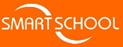 volgt het digitaal leerlingvolgsysteem op.is brugfiguur tussen school, CLB en andere externe diensten.is het aanspreekpunt.De zorgcoördinatorcoördineert; leerkracht, kind en ouders zijn betrokken.volgt het digitaal leerlingvolgsysteem op.is brugfiguur tussen school, CLB en andere externe diensten.is het aanspreekpunt.De zorgcoördinatorcoördineert; leerkracht, kind en ouders zijn betrokken.volgt het digitaal leerlingvolgsysteem op.is brugfiguur tussen school, CLB en andere externe diensten.is het aanspreekpunt.De zorgcoördinatorcoördineert; leerkracht, kind en ouders zijn betrokken.volgt het digitaal leerlingvolgsysteem op.is brugfiguur tussen school, CLB en andere externe diensten.is het aanspreekpunt.De zorgcoördinatorcoördineert; leerkracht, kind en ouders zijn betrokken.volgt het digitaal leerlingvolgsysteem op.is brugfiguur tussen school, CLB en andere externe diensten.is het aanspreekpunt.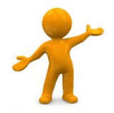 MAAR DE LEERKRACHT IS EN BLIJFTDE SPILFIGUUR VOOR UW KIND!MAAR DE LEERKRACHT IS EN BLIJFTDE SPILFIGUUR VOOR UW KIND!MAAR DE LEERKRACHT IS EN BLIJFTDE SPILFIGUUR VOOR UW KIND!MAAR DE LEERKRACHT IS EN BLIJFTDE SPILFIGUUR VOOR UW KIND!MAAR DE LEERKRACHT IS EN BLIJFTDE SPILFIGUUR VOOR UW KIND!De zorgcoördinatorcoördineert; leerkracht, kind en ouders zijn betrokken.volgt het digitaal leerlingvolgsysteem op.is brugfiguur tussen school, CLB en andere externe diensten.is het aanspreekpunt.De zorgcoördinatorcoördineert; leerkracht, kind en ouders zijn betrokken.volgt het digitaal leerlingvolgsysteem op.is brugfiguur tussen school, CLB en andere externe diensten.is het aanspreekpunt.De zorgcoördinatorcoördineert; leerkracht, kind en ouders zijn betrokken.volgt het digitaal leerlingvolgsysteem op.is brugfiguur tussen school, CLB en andere externe diensten.is het aanspreekpunt.De zorgcoördinatorcoördineert; leerkracht, kind en ouders zijn betrokken.volgt het digitaal leerlingvolgsysteem op.is brugfiguur tussen school, CLB en andere externe diensten.is het aanspreekpunt.De zorgcoördinatorcoördineert; leerkracht, kind en ouders zijn betrokken.volgt het digitaal leerlingvolgsysteem op.is brugfiguur tussen school, CLB en andere externe diensten.is het aanspreekpunt.MAAR DE LEERKRACHT IS EN BLIJFTDE SPILFIGUUR VOOR UW KIND!MAAR DE LEERKRACHT IS EN BLIJFTDE SPILFIGUUR VOOR UW KIND!MAAR DE LEERKRACHT IS EN BLIJFTDE SPILFIGUUR VOOR UW KIND!MAAR DE LEERKRACHT IS EN BLIJFTDE SPILFIGUUR VOOR UW KIND!MAAR DE LEERKRACHT IS EN BLIJFTDE SPILFIGUUR VOOR UW KIND!De zorgcoördinatorcoördineert; leerkracht, kind en ouders zijn betrokken.volgt het digitaal leerlingvolgsysteem op.is brugfiguur tussen school, CLB en andere externe diensten.is het aanspreekpunt.De zorgcoördinatorcoördineert; leerkracht, kind en ouders zijn betrokken.volgt het digitaal leerlingvolgsysteem op.is brugfiguur tussen school, CLB en andere externe diensten.is het aanspreekpunt.De zorgcoördinatorcoördineert; leerkracht, kind en ouders zijn betrokken.volgt het digitaal leerlingvolgsysteem op.is brugfiguur tussen school, CLB en andere externe diensten.is het aanspreekpunt.De zorgcoördinatorcoördineert; leerkracht, kind en ouders zijn betrokken.volgt het digitaal leerlingvolgsysteem op.is brugfiguur tussen school, CLB en andere externe diensten.is het aanspreekpunt.De zorgcoördinatorcoördineert; leerkracht, kind en ouders zijn betrokken.volgt het digitaal leerlingvolgsysteem op.is brugfiguur tussen school, CLB en andere externe diensten.is het aanspreekpunt.MAAR DE LEERKRACHT IS EN BLIJFTDE SPILFIGUUR VOOR UW KIND!MAAR DE LEERKRACHT IS EN BLIJFTDE SPILFIGUUR VOOR UW KIND!MAAR DE LEERKRACHT IS EN BLIJFTDE SPILFIGUUR VOOR UW KIND!MAAR DE LEERKRACHT IS EN BLIJFTDE SPILFIGUUR VOOR UW KIND!MAAR DE LEERKRACHT IS EN BLIJFTDE SPILFIGUUR VOOR UW KIND!De zorgcoördinatorcoördineert; leerkracht, kind en ouders zijn betrokken.volgt het digitaal leerlingvolgsysteem op.is brugfiguur tussen school, CLB en andere externe diensten.is het aanspreekpunt.De zorgcoördinatorcoördineert; leerkracht, kind en ouders zijn betrokken.volgt het digitaal leerlingvolgsysteem op.is brugfiguur tussen school, CLB en andere externe diensten.is het aanspreekpunt.De zorgcoördinatorcoördineert; leerkracht, kind en ouders zijn betrokken.volgt het digitaal leerlingvolgsysteem op.is brugfiguur tussen school, CLB en andere externe diensten.is het aanspreekpunt.De zorgcoördinatorcoördineert; leerkracht, kind en ouders zijn betrokken.volgt het digitaal leerlingvolgsysteem op.is brugfiguur tussen school, CLB en andere externe diensten.is het aanspreekpunt.De zorgcoördinatorcoördineert; leerkracht, kind en ouders zijn betrokken.volgt het digitaal leerlingvolgsysteem op.is brugfiguur tussen school, CLB en andere externe diensten.is het aanspreekpunt.MAAR DE LEERKRACHT IS EN BLIJFTDE SPILFIGUUR VOOR UW KIND!MAAR DE LEERKRACHT IS EN BLIJFTDE SPILFIGUUR VOOR UW KIND!MAAR DE LEERKRACHT IS EN BLIJFTDE SPILFIGUUR VOOR UW KIND!MAAR DE LEERKRACHT IS EN BLIJFTDE SPILFIGUUR VOOR UW KIND!MAAR DE LEERKRACHT IS EN BLIJFTDE SPILFIGUUR VOOR UW KIND!De zorgcoördinatorcoördineert; leerkracht, kind en ouders zijn betrokken.volgt het digitaal leerlingvolgsysteem op.is brugfiguur tussen school, CLB en andere externe diensten.is het aanspreekpunt.De zorgcoördinatorcoördineert; leerkracht, kind en ouders zijn betrokken.volgt het digitaal leerlingvolgsysteem op.is brugfiguur tussen school, CLB en andere externe diensten.is het aanspreekpunt.De zorgcoördinatorcoördineert; leerkracht, kind en ouders zijn betrokken.volgt het digitaal leerlingvolgsysteem op.is brugfiguur tussen school, CLB en andere externe diensten.is het aanspreekpunt.De zorgcoördinatorcoördineert; leerkracht, kind en ouders zijn betrokken.volgt het digitaal leerlingvolgsysteem op.is brugfiguur tussen school, CLB en andere externe diensten.is het aanspreekpunt.De zorgcoördinatorcoördineert; leerkracht, kind en ouders zijn betrokken.volgt het digitaal leerlingvolgsysteem op.is brugfiguur tussen school, CLB en andere externe diensten.is het aanspreekpunt.MAAR DE LEERKRACHT IS EN BLIJFTDE SPILFIGUUR VOOR UW KIND!MAAR DE LEERKRACHT IS EN BLIJFTDE SPILFIGUUR VOOR UW KIND!MAAR DE LEERKRACHT IS EN BLIJFTDE SPILFIGUUR VOOR UW KIND!MAAR DE LEERKRACHT IS EN BLIJFTDE SPILFIGUUR VOOR UW KIND!MAAR DE LEERKRACHT IS EN BLIJFTDE SPILFIGUUR VOOR UW KIND!De zorgcoördinatorcoördineert; leerkracht, kind en ouders zijn betrokken.volgt het digitaal leerlingvolgsysteem op.is brugfiguur tussen school, CLB en andere externe diensten.is het aanspreekpunt.De zorgcoördinatorcoördineert; leerkracht, kind en ouders zijn betrokken.volgt het digitaal leerlingvolgsysteem op.is brugfiguur tussen school, CLB en andere externe diensten.is het aanspreekpunt.De zorgcoördinatorcoördineert; leerkracht, kind en ouders zijn betrokken.volgt het digitaal leerlingvolgsysteem op.is brugfiguur tussen school, CLB en andere externe diensten.is het aanspreekpunt.De zorgcoördinatorcoördineert; leerkracht, kind en ouders zijn betrokken.volgt het digitaal leerlingvolgsysteem op.is brugfiguur tussen school, CLB en andere externe diensten.is het aanspreekpunt.De zorgcoördinatorcoördineert; leerkracht, kind en ouders zijn betrokken.volgt het digitaal leerlingvolgsysteem op.is brugfiguur tussen school, CLB en andere externe diensten.is het aanspreekpunt.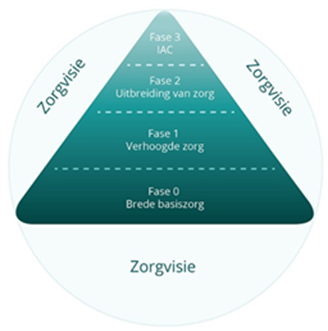               Zorgcontinuüm     met zorgzame overgangen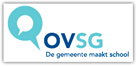               Zorgcontinuüm     met zorgzame overgangen              Zorgcontinuüm     met zorgzame overgangen              Zorgcontinuüm     met zorgzame overgangen              Zorgcontinuüm     met zorgzame overgangenRegie in handen vanFase 0: Brede basiszorg                           -> klasleerkracht in de klasFase 1: Verhoogde zorg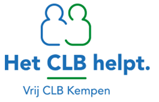                             -> klasleerkracht, zorgteam Fase 2: Uitbreiding van zorg                                                          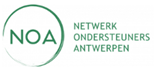                             -> CLB, klasleerkracht, zorgteam, externenFase 3: Individueel aangepast curriculum                                                      -> CLB, klasleerkracht, zorgteam, externenDit alles in overleg met ouders en kind!Regie in handen vanFase 0: Brede basiszorg                           -> klasleerkracht in de klasFase 1: Verhoogde zorg                            -> klasleerkracht, zorgteam Fase 2: Uitbreiding van zorg                                                                                      -> CLB, klasleerkracht, zorgteam, externenFase 3: Individueel aangepast curriculum                                                      -> CLB, klasleerkracht, zorgteam, externenDit alles in overleg met ouders en kind!Regie in handen vanFase 0: Brede basiszorg                           -> klasleerkracht in de klasFase 1: Verhoogde zorg                            -> klasleerkracht, zorgteam Fase 2: Uitbreiding van zorg                                                                                      -> CLB, klasleerkracht, zorgteam, externenFase 3: Individueel aangepast curriculum                                                      -> CLB, klasleerkracht, zorgteam, externenDit alles in overleg met ouders en kind!Regie in handen vanFase 0: Brede basiszorg                           -> klasleerkracht in de klasFase 1: Verhoogde zorg                            -> klasleerkracht, zorgteam Fase 2: Uitbreiding van zorg                                                                                      -> CLB, klasleerkracht, zorgteam, externenFase 3: Individueel aangepast curriculum                                                      -> CLB, klasleerkracht, zorgteam, externenDit alles in overleg met ouders en kind!Regie in handen vanFase 0: Brede basiszorg                           -> klasleerkracht in de klasFase 1: Verhoogde zorg                            -> klasleerkracht, zorgteam Fase 2: Uitbreiding van zorg                                                                                      -> CLB, klasleerkracht, zorgteam, externenFase 3: Individueel aangepast curriculum                                                      -> CLB, klasleerkracht, zorgteam, externenDit alles in overleg met ouders en kind!              Zorgcontinuüm     met zorgzame overgangen              Zorgcontinuüm     met zorgzame overgangen              Zorgcontinuüm     met zorgzame overgangen              Zorgcontinuüm     met zorgzame overgangen              Zorgcontinuüm     met zorgzame overgangenRegie in handen vanFase 0: Brede basiszorg                           -> klasleerkracht in de klasFase 1: Verhoogde zorg                            -> klasleerkracht, zorgteam Fase 2: Uitbreiding van zorg                                                                                      -> CLB, klasleerkracht, zorgteam, externenFase 3: Individueel aangepast curriculum                                                      -> CLB, klasleerkracht, zorgteam, externenDit alles in overleg met ouders en kind!Regie in handen vanFase 0: Brede basiszorg                           -> klasleerkracht in de klasFase 1: Verhoogde zorg                            -> klasleerkracht, zorgteam Fase 2: Uitbreiding van zorg                                                                                      -> CLB, klasleerkracht, zorgteam, externenFase 3: Individueel aangepast curriculum                                                      -> CLB, klasleerkracht, zorgteam, externenDit alles in overleg met ouders en kind!Regie in handen vanFase 0: Brede basiszorg                           -> klasleerkracht in de klasFase 1: Verhoogde zorg                            -> klasleerkracht, zorgteam Fase 2: Uitbreiding van zorg                                                                                      -> CLB, klasleerkracht, zorgteam, externenFase 3: Individueel aangepast curriculum                                                      -> CLB, klasleerkracht, zorgteam, externenDit alles in overleg met ouders en kind!Regie in handen vanFase 0: Brede basiszorg                           -> klasleerkracht in de klasFase 1: Verhoogde zorg                            -> klasleerkracht, zorgteam Fase 2: Uitbreiding van zorg                                                                                      -> CLB, klasleerkracht, zorgteam, externenFase 3: Individueel aangepast curriculum                                                      -> CLB, klasleerkracht, zorgteam, externenDit alles in overleg met ouders en kind!Regie in handen vanFase 0: Brede basiszorg                           -> klasleerkracht in de klasFase 1: Verhoogde zorg                            -> klasleerkracht, zorgteam Fase 2: Uitbreiding van zorg                                                                                      -> CLB, klasleerkracht, zorgteam, externenFase 3: Individueel aangepast curriculum                                                      -> CLB, klasleerkracht, zorgteam, externenDit alles in overleg met ouders en kind!              Zorgcontinuüm     met zorgzame overgangen              Zorgcontinuüm     met zorgzame overgangen              Zorgcontinuüm     met zorgzame overgangen              Zorgcontinuüm     met zorgzame overgangen              Zorgcontinuüm     met zorgzame overgangenRegie in handen vanFase 0: Brede basiszorg                           -> klasleerkracht in de klasFase 1: Verhoogde zorg                            -> klasleerkracht, zorgteam Fase 2: Uitbreiding van zorg                                                                                      -> CLB, klasleerkracht, zorgteam, externenFase 3: Individueel aangepast curriculum                                                      -> CLB, klasleerkracht, zorgteam, externenDit alles in overleg met ouders en kind!Regie in handen vanFase 0: Brede basiszorg                           -> klasleerkracht in de klasFase 1: Verhoogde zorg                            -> klasleerkracht, zorgteam Fase 2: Uitbreiding van zorg                                                                                      -> CLB, klasleerkracht, zorgteam, externenFase 3: Individueel aangepast curriculum                                                      -> CLB, klasleerkracht, zorgteam, externenDit alles in overleg met ouders en kind!Regie in handen vanFase 0: Brede basiszorg                           -> klasleerkracht in de klasFase 1: Verhoogde zorg                            -> klasleerkracht, zorgteam Fase 2: Uitbreiding van zorg                                                                                      -> CLB, klasleerkracht, zorgteam, externenFase 3: Individueel aangepast curriculum                                                      -> CLB, klasleerkracht, zorgteam, externenDit alles in overleg met ouders en kind!Regie in handen vanFase 0: Brede basiszorg                           -> klasleerkracht in de klasFase 1: Verhoogde zorg                            -> klasleerkracht, zorgteam Fase 2: Uitbreiding van zorg                                                                                      -> CLB, klasleerkracht, zorgteam, externenFase 3: Individueel aangepast curriculum                                                      -> CLB, klasleerkracht, zorgteam, externenDit alles in overleg met ouders en kind!Regie in handen vanFase 0: Brede basiszorg                           -> klasleerkracht in de klasFase 1: Verhoogde zorg                            -> klasleerkracht, zorgteam Fase 2: Uitbreiding van zorg                                                                                      -> CLB, klasleerkracht, zorgteam, externenFase 3: Individueel aangepast curriculum                                                      -> CLB, klasleerkracht, zorgteam, externenDit alles in overleg met ouders en kind!              Zorgcontinuüm     met zorgzame overgangen              Zorgcontinuüm     met zorgzame overgangen              Zorgcontinuüm     met zorgzame overgangen              Zorgcontinuüm     met zorgzame overgangen              Zorgcontinuüm     met zorgzame overgangenRegie in handen vanFase 0: Brede basiszorg                           -> klasleerkracht in de klasFase 1: Verhoogde zorg                            -> klasleerkracht, zorgteam Fase 2: Uitbreiding van zorg                                                                                      -> CLB, klasleerkracht, zorgteam, externenFase 3: Individueel aangepast curriculum                                                      -> CLB, klasleerkracht, zorgteam, externenDit alles in overleg met ouders en kind!Regie in handen vanFase 0: Brede basiszorg                           -> klasleerkracht in de klasFase 1: Verhoogde zorg                            -> klasleerkracht, zorgteam Fase 2: Uitbreiding van zorg                                                                                      -> CLB, klasleerkracht, zorgteam, externenFase 3: Individueel aangepast curriculum                                                      -> CLB, klasleerkracht, zorgteam, externenDit alles in overleg met ouders en kind!Regie in handen vanFase 0: Brede basiszorg                           -> klasleerkracht in de klasFase 1: Verhoogde zorg                            -> klasleerkracht, zorgteam Fase 2: Uitbreiding van zorg                                                                                      -> CLB, klasleerkracht, zorgteam, externenFase 3: Individueel aangepast curriculum                                                      -> CLB, klasleerkracht, zorgteam, externenDit alles in overleg met ouders en kind!Regie in handen vanFase 0: Brede basiszorg                           -> klasleerkracht in de klasFase 1: Verhoogde zorg                            -> klasleerkracht, zorgteam Fase 2: Uitbreiding van zorg                                                                                      -> CLB, klasleerkracht, zorgteam, externenFase 3: Individueel aangepast curriculum                                                      -> CLB, klasleerkracht, zorgteam, externenDit alles in overleg met ouders en kind!Regie in handen vanFase 0: Brede basiszorg                           -> klasleerkracht in de klasFase 1: Verhoogde zorg                            -> klasleerkracht, zorgteam Fase 2: Uitbreiding van zorg                                                                                      -> CLB, klasleerkracht, zorgteam, externenFase 3: Individueel aangepast curriculum                                                      -> CLB, klasleerkracht, zorgteam, externenDit alles in overleg met ouders en kind!              Zorgcontinuüm     met zorgzame overgangen              Zorgcontinuüm     met zorgzame overgangen              Zorgcontinuüm     met zorgzame overgangen              Zorgcontinuüm     met zorgzame overgangen              Zorgcontinuüm     met zorgzame overgangenRegie in handen vanFase 0: Brede basiszorg                           -> klasleerkracht in de klasFase 1: Verhoogde zorg                            -> klasleerkracht, zorgteam Fase 2: Uitbreiding van zorg                                                                                      -> CLB, klasleerkracht, zorgteam, externenFase 3: Individueel aangepast curriculum                                                      -> CLB, klasleerkracht, zorgteam, externenDit alles in overleg met ouders en kind!Regie in handen vanFase 0: Brede basiszorg                           -> klasleerkracht in de klasFase 1: Verhoogde zorg                            -> klasleerkracht, zorgteam Fase 2: Uitbreiding van zorg                                                                                      -> CLB, klasleerkracht, zorgteam, externenFase 3: Individueel aangepast curriculum                                                      -> CLB, klasleerkracht, zorgteam, externenDit alles in overleg met ouders en kind!Regie in handen vanFase 0: Brede basiszorg                           -> klasleerkracht in de klasFase 1: Verhoogde zorg                            -> klasleerkracht, zorgteam Fase 2: Uitbreiding van zorg                                                                                      -> CLB, klasleerkracht, zorgteam, externenFase 3: Individueel aangepast curriculum                                                      -> CLB, klasleerkracht, zorgteam, externenDit alles in overleg met ouders en kind!Regie in handen vanFase 0: Brede basiszorg                           -> klasleerkracht in de klasFase 1: Verhoogde zorg                            -> klasleerkracht, zorgteam Fase 2: Uitbreiding van zorg                                                                                      -> CLB, klasleerkracht, zorgteam, externenFase 3: Individueel aangepast curriculum                                                      -> CLB, klasleerkracht, zorgteam, externenDit alles in overleg met ouders en kind!Regie in handen vanFase 0: Brede basiszorg                           -> klasleerkracht in de klasFase 1: Verhoogde zorg                            -> klasleerkracht, zorgteam Fase 2: Uitbreiding van zorg                                                                                      -> CLB, klasleerkracht, zorgteam, externenFase 3: Individueel aangepast curriculum                                                      -> CLB, klasleerkracht, zorgteam, externenDit alles in overleg met ouders en kind!              Zorgcontinuüm     met zorgzame overgangen              Zorgcontinuüm     met zorgzame overgangen              Zorgcontinuüm     met zorgzame overgangen              Zorgcontinuüm     met zorgzame overgangen              Zorgcontinuüm     met zorgzame overgangenRegie in handen vanFase 0: Brede basiszorg                           -> klasleerkracht in de klasFase 1: Verhoogde zorg                            -> klasleerkracht, zorgteam Fase 2: Uitbreiding van zorg                                                                                      -> CLB, klasleerkracht, zorgteam, externenFase 3: Individueel aangepast curriculum                                                      -> CLB, klasleerkracht, zorgteam, externenDit alles in overleg met ouders en kind!Regie in handen vanFase 0: Brede basiszorg                           -> klasleerkracht in de klasFase 1: Verhoogde zorg                            -> klasleerkracht, zorgteam Fase 2: Uitbreiding van zorg                                                                                      -> CLB, klasleerkracht, zorgteam, externenFase 3: Individueel aangepast curriculum                                                      -> CLB, klasleerkracht, zorgteam, externenDit alles in overleg met ouders en kind!Regie in handen vanFase 0: Brede basiszorg                           -> klasleerkracht in de klasFase 1: Verhoogde zorg                            -> klasleerkracht, zorgteam Fase 2: Uitbreiding van zorg                                                                                      -> CLB, klasleerkracht, zorgteam, externenFase 3: Individueel aangepast curriculum                                                      -> CLB, klasleerkracht, zorgteam, externenDit alles in overleg met ouders en kind!Regie in handen vanFase 0: Brede basiszorg                           -> klasleerkracht in de klasFase 1: Verhoogde zorg                            -> klasleerkracht, zorgteam Fase 2: Uitbreiding van zorg                                                                                      -> CLB, klasleerkracht, zorgteam, externenFase 3: Individueel aangepast curriculum                                                      -> CLB, klasleerkracht, zorgteam, externenDit alles in overleg met ouders en kind!Regie in handen vanFase 0: Brede basiszorg                           -> klasleerkracht in de klasFase 1: Verhoogde zorg                            -> klasleerkracht, zorgteam Fase 2: Uitbreiding van zorg                                                                                      -> CLB, klasleerkracht, zorgteam, externenFase 3: Individueel aangepast curriculum                                                      -> CLB, klasleerkracht, zorgteam, externenDit alles in overleg met ouders en kind!              Zorgcontinuüm     met zorgzame overgangen              Zorgcontinuüm     met zorgzame overgangen              Zorgcontinuüm     met zorgzame overgangen              Zorgcontinuüm     met zorgzame overgangen              Zorgcontinuüm     met zorgzame overgangenRegie in handen vanFase 0: Brede basiszorg                           -> klasleerkracht in de klasFase 1: Verhoogde zorg                            -> klasleerkracht, zorgteam Fase 2: Uitbreiding van zorg                                                                                      -> CLB, klasleerkracht, zorgteam, externenFase 3: Individueel aangepast curriculum                                                      -> CLB, klasleerkracht, zorgteam, externenDit alles in overleg met ouders en kind!Regie in handen vanFase 0: Brede basiszorg                           -> klasleerkracht in de klasFase 1: Verhoogde zorg                            -> klasleerkracht, zorgteam Fase 2: Uitbreiding van zorg                                                                                      -> CLB, klasleerkracht, zorgteam, externenFase 3: Individueel aangepast curriculum                                                      -> CLB, klasleerkracht, zorgteam, externenDit alles in overleg met ouders en kind!Regie in handen vanFase 0: Brede basiszorg                           -> klasleerkracht in de klasFase 1: Verhoogde zorg                            -> klasleerkracht, zorgteam Fase 2: Uitbreiding van zorg                                                                                      -> CLB, klasleerkracht, zorgteam, externenFase 3: Individueel aangepast curriculum                                                      -> CLB, klasleerkracht, zorgteam, externenDit alles in overleg met ouders en kind!Regie in handen vanFase 0: Brede basiszorg                           -> klasleerkracht in de klasFase 1: Verhoogde zorg                            -> klasleerkracht, zorgteam Fase 2: Uitbreiding van zorg                                                                                      -> CLB, klasleerkracht, zorgteam, externenFase 3: Individueel aangepast curriculum                                                      -> CLB, klasleerkracht, zorgteam, externenDit alles in overleg met ouders en kind!Regie in handen vanFase 0: Brede basiszorg                           -> klasleerkracht in de klasFase 1: Verhoogde zorg                            -> klasleerkracht, zorgteam Fase 2: Uitbreiding van zorg                                                                                      -> CLB, klasleerkracht, zorgteam, externenFase 3: Individueel aangepast curriculum                                                      -> CLB, klasleerkracht, zorgteam, externenDit alles in overleg met ouders en kind!              Zorgcontinuüm     met zorgzame overgangen              Zorgcontinuüm     met zorgzame overgangen              Zorgcontinuüm     met zorgzame overgangen              Zorgcontinuüm     met zorgzame overgangen              Zorgcontinuüm     met zorgzame overgangenRegie in handen vanFase 0: Brede basiszorg                           -> klasleerkracht in de klasFase 1: Verhoogde zorg                            -> klasleerkracht, zorgteam Fase 2: Uitbreiding van zorg                                                                                      -> CLB, klasleerkracht, zorgteam, externenFase 3: Individueel aangepast curriculum                                                      -> CLB, klasleerkracht, zorgteam, externenDit alles in overleg met ouders en kind!Regie in handen vanFase 0: Brede basiszorg                           -> klasleerkracht in de klasFase 1: Verhoogde zorg                            -> klasleerkracht, zorgteam Fase 2: Uitbreiding van zorg                                                                                      -> CLB, klasleerkracht, zorgteam, externenFase 3: Individueel aangepast curriculum                                                      -> CLB, klasleerkracht, zorgteam, externenDit alles in overleg met ouders en kind!Regie in handen vanFase 0: Brede basiszorg                           -> klasleerkracht in de klasFase 1: Verhoogde zorg                            -> klasleerkracht, zorgteam Fase 2: Uitbreiding van zorg                                                                                      -> CLB, klasleerkracht, zorgteam, externenFase 3: Individueel aangepast curriculum                                                      -> CLB, klasleerkracht, zorgteam, externenDit alles in overleg met ouders en kind!Regie in handen vanFase 0: Brede basiszorg                           -> klasleerkracht in de klasFase 1: Verhoogde zorg                            -> klasleerkracht, zorgteam Fase 2: Uitbreiding van zorg                                                                                      -> CLB, klasleerkracht, zorgteam, externenFase 3: Individueel aangepast curriculum                                                      -> CLB, klasleerkracht, zorgteam, externenDit alles in overleg met ouders en kind!Regie in handen vanFase 0: Brede basiszorg                           -> klasleerkracht in de klasFase 1: Verhoogde zorg                            -> klasleerkracht, zorgteam Fase 2: Uitbreiding van zorg                                                                                      -> CLB, klasleerkracht, zorgteam, externenFase 3: Individueel aangepast curriculum                                                      -> CLB, klasleerkracht, zorgteam, externenDit alles in overleg met ouders en kind!              Zorgcontinuüm     met zorgzame overgangen              Zorgcontinuüm     met zorgzame overgangen              Zorgcontinuüm     met zorgzame overgangen              Zorgcontinuüm     met zorgzame overgangen              Zorgcontinuüm     met zorgzame overgangenRegie in handen vanFase 0: Brede basiszorg                           -> klasleerkracht in de klasFase 1: Verhoogde zorg                            -> klasleerkracht, zorgteam Fase 2: Uitbreiding van zorg                                                                                      -> CLB, klasleerkracht, zorgteam, externenFase 3: Individueel aangepast curriculum                                                      -> CLB, klasleerkracht, zorgteam, externenDit alles in overleg met ouders en kind!Regie in handen vanFase 0: Brede basiszorg                           -> klasleerkracht in de klasFase 1: Verhoogde zorg                            -> klasleerkracht, zorgteam Fase 2: Uitbreiding van zorg                                                                                      -> CLB, klasleerkracht, zorgteam, externenFase 3: Individueel aangepast curriculum                                                      -> CLB, klasleerkracht, zorgteam, externenDit alles in overleg met ouders en kind!Regie in handen vanFase 0: Brede basiszorg                           -> klasleerkracht in de klasFase 1: Verhoogde zorg                            -> klasleerkracht, zorgteam Fase 2: Uitbreiding van zorg                                                                                      -> CLB, klasleerkracht, zorgteam, externenFase 3: Individueel aangepast curriculum                                                      -> CLB, klasleerkracht, zorgteam, externenDit alles in overleg met ouders en kind!Regie in handen vanFase 0: Brede basiszorg                           -> klasleerkracht in de klasFase 1: Verhoogde zorg                            -> klasleerkracht, zorgteam Fase 2: Uitbreiding van zorg                                                                                      -> CLB, klasleerkracht, zorgteam, externenFase 3: Individueel aangepast curriculum                                                      -> CLB, klasleerkracht, zorgteam, externenDit alles in overleg met ouders en kind!Regie in handen vanFase 0: Brede basiszorg                           -> klasleerkracht in de klasFase 1: Verhoogde zorg                            -> klasleerkracht, zorgteam Fase 2: Uitbreiding van zorg                                                                                      -> CLB, klasleerkracht, zorgteam, externenFase 3: Individueel aangepast curriculum                                                      -> CLB, klasleerkracht, zorgteam, externenDit alles in overleg met ouders en kind!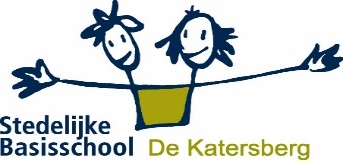 Zorgstructuur – stappenplan Zorgstructuur – stappenplan Zorgstructuur – stappenplan Zorgstructuur – stappenplan Fase in het zorgcontinuümOmschrijvingLeerkrachtZorgteamFase 0Brede basiszorgDe leerkracht is expert in de eigen klas. Leerkracht biedt zorg voor elk kind; geeft onderwijs op maat.Hij/zij zorgt voor een krachtige leeromgeving met een goede basisdidactiek en de persoonlijke eigenheid.De zorgcoördinator is aanspreekbaarvoor een spontaan overleg met leerkracht en/of ouders.Fase 1Verhoogde zorgDe leerkracht ondervindt dat de ontwikkeling van de leerling niet vlot verloopt. Hij/zij gaat in overleg met de zorgcoördinator, zorgleerkracht. Er wordt besproken welke maatregelen er moeten genomen worden om het leer- en ontwikkelingsproces een stimulans te geven. De leerling kan klasintern of klasextern begeleid worden.De zorgcoördinator coördineert de acties d.m.v. gesprekken met zorgteam, leerkrachten, ouders, e.a.
Hij/zij ondersteunt, organiseert, overlegt en geeft extra impulsen. Maatregelen worden afgestemd op de specifieke onderwijsbehoeften van het kind.Fase 2Uitbreiding van zorgDe leerkracht ondervindt, ondanks de genomen maatregelen in Fase 1 en Fase 0, dat de ontwikkeling van een leerling niet vlot verloopt. Hij/zij gaat in overleg met de zorgcoördinator en/of zorgteam. Er volgt een klassenraad met CLB (MDO)Er wordt besproken welke maatregelen er moeten genomen worden om het leer- en ontwikkelingsproces een stimulans te geven De leerling kan klasintern of klasextern begeleid worden.In samenspraak met CLB, zorgteam en ouders (en kind) worden er bijkomende onderzoeken georganiseerd. De zorgcoördinator bouwt dit netwerk uit.
Het CLB start een handelingsgericht traject op.Ondersteuning vanuit BuO is nu mogelijk.Fase 3Individueel aangepast curriculumIACSoms kan onze school niet meer of onvoldoende inspelen op de specifieke onderwijsbehoeften van de leerling.Ouders en leerling kiezen voor:- een IAC in onze school, mits akkoord van de school;- een andere school- een school voor buitengewoon onderwijsDe klasleerkracht wordt mogelijk ondersteund vanuit het Buitengewoon Onderwijs, door andere externen en door de zorgcoördinator.Overleg met de betrokken zorgpartners.Het CLB-team, de leerling en de ouders kunnen beslissen om een verslag  op te maken. Ondersteuning vanuit BuO is mogelijk.De directie, zorgcoördinator, CLB en eventuele externen helpen de ouders bij het maken van een keuze.